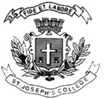  ST. JOSEPH’S COLLEGE (AUTONOMOUS), BENGALURU-27B.A. ECONOMICS - IV SEMESTERSEMESTER EXAMINATION: APRIL 2022(Examination conducted in July 2022)        ECA 418 - International economics Time- 1.5 hrs                   	                                 	   	             Max Marks 35 This question paper contains 1 printed page and THREE parts Part AAnswer any 5 questions                                                                                                                     (2 x 5= 10)Distinguish between internal trade and international trade.What do you mean by terms of trade?List any four non tariff trade barriers.What do you mean by balance of trade?Mention any two objectives of the IMF.List any four WTO agreements.Part BAnswer any 3 questions                                                                       (5 x 3= 15)Write a short note on Singer-Prebisch thesis.Explain theory of absolute advantage using a suitable example.Briefly explain purchasing power parity.Write a note on the functions of foreign exchange markets. Part CAnswer any 1 question                                                                        (10 X 1= 10)Briefly explain the Heckscher Ohlin theory. Write a note on cases for and against free trade.Date:Registration number: